تصويرمعرفيسمت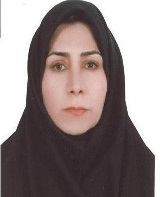 سرکارخانم صدیقه نجفی پور مدیر EDC دانشگاه و عضو تمام وقت گروه آموزش پزشکی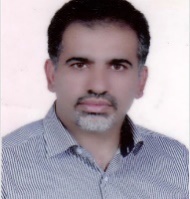 جناب آقای دکتر اسماعیل رعیت دوستمعاون آموزشی دانشگاه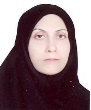 سرکارخانم دکتر لیلی مصلی نژادمدیر مرکز آموزش مجازی و عضو پاره وقت گروه آموزش پزشکی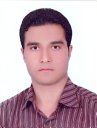 جناب آقای دکتر علی دهقانیدبیر آموزش مداوم دانشگاه ، عضوهیات علمی گروه پرستاری و عضو پاره وقت گروه آموزش پزشکی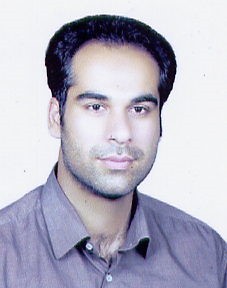 جناب آقای دکتر رسول اسلامی اکبرمعاون آموزشی دانشکده پرستاری و عضو پاره وقت گروه آموزش پزشکی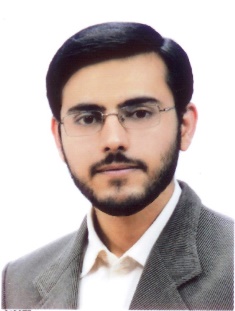 جناب آقای دکتر سیدابراهیم موسوی فرددبیرامورهیات علمی دانشگاه و عضو پاره وقت گروه آموزش پزشکی 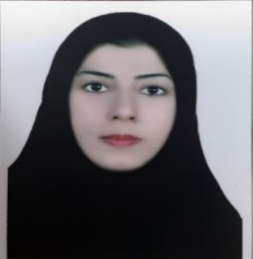 سرکارخانم دکتر راضیه زاهدیعضو پاره وقت گروه آموزش پزشکی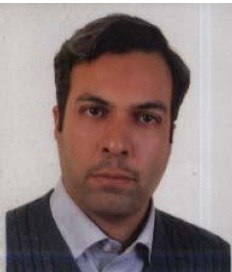 جناب آقای مجید کوثریعضوهیات علمی گروه فیزیولوژی و عضو پاره وقت گروه آموزش پزشکی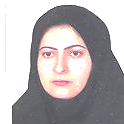 سرکارخانم نحله پرندآورعضوهیات علمی گروه پرستاری و عضو پاره وقت گروه آموزش پزشکی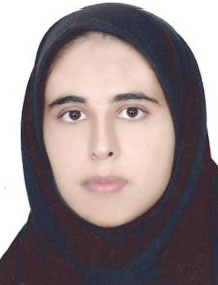 سرکارخانم عاطفه کرم زادهکارشناس و عضو گروه آموزش پزشکی